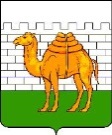      Муниципальное бюджетное учреждение дополнительного образования детей  «Центр внешкольной работы» 		     454038, г. Челябинск,  ул. Пятницкого,6 тел.: (8-3512) 721-73-11	         Информация	    МБУДОД «Центр внешкольной работы»                   о ходе выполнения плана мероприятий по поэтапному внедрению                  Всероссийского физкультурно-спортивного комплекса                                     «Готов к труду и обороне» (ГТО)                                   по итогам  I  квартала 2015 года  Директор МБУДОД ЦВР                                                                      Г.Л. Субботина      № п/п№ п/пМероприятияСрок выполненияИсполнителиВид документаОтметка о выполнении (краткое описание выполнения мероприятия)I.  Организационно-экспериментальный этап внедрения Всероссийского физкультурно-спортивного комплекса «Готов к труду и обороне (ГТО) среди обучающихся МБУДОД «Центр внешкольной работы»I.  Организационно-экспериментальный этап внедрения Всероссийского физкультурно-спортивного комплекса «Готов к труду и обороне (ГТО) среди обучающихся МБУДОД «Центр внешкольной работы»I.  Организационно-экспериментальный этап внедрения Всероссийского физкультурно-спортивного комплекса «Готов к труду и обороне (ГТО) среди обучающихся МБУДОД «Центр внешкольной работы»I.  Организационно-экспериментальный этап внедрения Всероссийского физкультурно-спортивного комплекса «Готов к труду и обороне (ГТО) среди обучающихся МБУДОД «Центр внешкольной работы»I.  Организационно-экспериментальный этап внедрения Всероссийского физкультурно-спортивного комплекса «Готов к труду и обороне (ГТО) среди обучающихся МБУДОД «Центр внешкольной работы»I.  Организационно-экспериментальный этап внедрения Всероссийского физкультурно-спортивного комплекса «Готов к труду и обороне (ГТО) среди обучающихся МБУДОД «Центр внешкольной работы»I.  Организационно-экспериментальный этап внедрения Всероссийского физкультурно-спортивного комплекса «Готов к труду и обороне (ГТО) среди обучающихся МБУДОД «Центр внешкольной работы»1.Участие учащихся объединений физкультурно-спортивной направленности в соревнованиях по спортивному туризму, вольной борьбе, дзюдо, лыжным гонкам, боксу в рамках реализации Всероссийского физкультурно-спортивного комплекса «Готов к труду и обороне» (ГТО)Участие учащихся объединений физкультурно-спортивной направленности в соревнованиях по спортивному туризму, вольной борьбе, дзюдо, лыжным гонкам, боксу в рамках реализации Всероссийского физкультурно-спортивного комплекса «Готов к труду и обороне» (ГТО)Январь-мартПДО, тренеры-преподавателиПриказ МБУДОД ЦВРПротоколы участия учащихся МБУДОД ЦВР в турнирах и соревнованиях, Грамоты и Дипломы за призовые места2.Освещение на сайте МБУДОД ЦВР  проведения мероприятий физкультурно-спортивной направленности, посвященных комплексу «Готов к труду и обороне» ГТООсвещение на сайте МБУДОД ЦВР  проведения мероприятий физкультурно-спортивной направленности, посвященных комплексу «Готов к труду и обороне» ГТО29-31 число каждого месяцаАдминистратор сайтаЗам. директора по УВРИнформация МБУДОД ЦВР о планируемых мероприятиях комплекса «Готов к труду и обороне»Протоколы участия учащихся МБУДОД ЦВР в турнирах и соревнованиях, Грамоты и Дипломы за призовые местаII. Этап внедрения Всероссийского физкультурно-спортивного комплекса «Готов к труду и обороне (ГТО) среди обучающихся МБУДОД «Центр внешкольной работы»II. Этап внедрения Всероссийского физкультурно-спортивного комплекса «Готов к труду и обороне (ГТО) среди обучающихся МБУДОД «Центр внешкольной работы»II. Этап внедрения Всероссийского физкультурно-спортивного комплекса «Готов к труду и обороне (ГТО) среди обучающихся МБУДОД «Центр внешкольной работы»II. Этап внедрения Всероссийского физкультурно-спортивного комплекса «Готов к труду и обороне (ГТО) среди обучающихся МБУДОД «Центр внешкольной работы»II. Этап внедрения Всероссийского физкультурно-спортивного комплекса «Готов к труду и обороне (ГТО) среди обучающихся МБУДОД «Центр внешкольной работы»II. Этап внедрения Всероссийского физкультурно-спортивного комплекса «Готов к труду и обороне (ГТО) среди обучающихся МБУДОД «Центр внешкольной работы»II. Этап внедрения Всероссийского физкультурно-спортивного комплекса «Готов к труду и обороне (ГТО) среди обучающихся МБУДОД «Центр внешкольной работы»1.Организация разъяснительной работы среди учащихся, родителей и педагогов учреждения, направленной на их привлечение к выполнению нормативов ВФСК Организация разъяснительной работы среди учащихся, родителей и педагогов учреждения, направленной на их привлечение к выполнению нормативов ВФСК Январь-февральРабочая группа по реализации плана по внедрению ВФСКПлан работы по внедрению ВФСКПротокол заседания рабочей группы2.Разработка методических рекомендаций по поддержке деятельности педагогов физкультурно-спортивной направленности для работы по внедрению ВФСКРазработка методических рекомендаций по поддержке деятельности педагогов физкультурно-спортивной направленности для работы по внедрению ВФСКФевраль-мартРабочая группа по реализации плана по внедрению ВФСКПлан работы по внедрению ВФСККомплекс методических рекомендаций, практический материал для использования на занятиях физкультурно-спортивной направленности3.Разработка и изготовление информационно-агитационных материалов, направленных на привлечение учащихся, педагогов, родителей к выполнению нормативов ВФСК Разработка и изготовление информационно-агитационных материалов, направленных на привлечение учащихся, педагогов, родителей к выполнению нормативов ВФСК МартРабочая группа по реализации плана по внедрению ВФСКПедагоги, тренеры-преподавателиПлан работы по внедрению ВФСККомплекс информационно-агитационных материаловIII.Этап повсеместного внедрения Всероссийского физкультурно-спортивного комплекса «Готов к труду и обороне (ГТО) III.Этап повсеместного внедрения Всероссийского физкультурно-спортивного комплекса «Готов к труду и обороне (ГТО) III.Этап повсеместного внедрения Всероссийского физкультурно-спортивного комплекса «Готов к труду и обороне (ГТО) III.Этап повсеместного внедрения Всероссийского физкультурно-спортивного комплекса «Готов к труду и обороне (ГТО) III.Этап повсеместного внедрения Всероссийского физкультурно-спортивного комплекса «Готов к труду и обороне (ГТО) III.Этап повсеместного внедрения Всероссийского физкультурно-спортивного комплекса «Готов к труду и обороне (ГТО) III.Этап повсеместного внедрения Всероссийского физкультурно-спортивного комплекса «Готов к труду и обороне (ГТО) 1.------